CRITERI E MODALITA’ PER L’UTILIZZO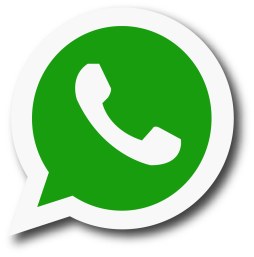 DEL SERVIZIO DI MESSAGGISTICA ISTANTANEA WHATSAPPIl Comune di San Martino in Rio attiva WhatsApp:  nuovo servizio di messaggistica istituito con lo scopo di informare i cittadini e potenziare gli strumenti di comunicazione con  informazioni di interesse collettivo, di pubblica utilità o d’emergenza. I messaggi inviati, saranno preceduti dalla parola NEWS nel caso si tratti di una informazione relativa ad iniziative culturali, manifestazioni, appuntamenti sportivi o scadenze; dalla parola ALERT nel caso debbano essere comunicate informazioni di servizio come chiusure straordinarie di scuole o uffici, modifiche di viabilità, particolari allerte meteo, ecc.Il servizio è completamente gratuito ed è usufruibile indipendentemente dal gestore telefonico scelto dall’utente.Come si attiva il servizio di messaggistica del Comune:disporre di uno smartphone con l’applicazione WhatsApp installatamemorizzare il numero 334 – 6389573 come “Comune di San Martino in Rio”inviare via WhatsApp un messaggio allo stesso numero con scritto “SAN MARTINO ATTIVA”I messaggi sono inviati in modalità broadcast: un gruppo WhatsApp in cui nessun utente può vedere i contatti altrui. Il servizio è gratuito ed è soggetto a libera sottoscrizione da parte dei cittadini che abbiano compiuto 18 anni. Con l’invio del messaggio di attivazione, il titolare dell’utenza telefonica autorizza il Comune di San Martino in Rio a trasmettere informazioni tramite l’applicazione e al trattamento dei propri dati personali: l’iscrizione verrà accolta con l’invito a leggere l’informativa sulla privacy e questa policy del servizio, che si intenderanno così accettate.Informativa ai sensi art. 13 Regolamento UE 2016/679 “Regolamento Generale sulla protezione dei Dati” recepito dal D-Lgs 10/08/2018 n. 101https://www.gazzettaufficiale.it/atto/serie_generale/caricaDettaglioAtto/originario?atto.dataPubblicazioneGazzetta=2018-09-04&atto.codiceRedazionale=18G00129&elenco30giorni=truehttps://eur-lex.europa.eu/legal-content/IT/TXT/PDF/?uri=CELEX:32016R0679L’iscrizione al servizio comporta l’accettazione delle regole di utilizzo in particolare il divieto di promuovere attività illegali, diffamare, minacciare, offendere a vario titolo.Ciascun utente potrà cancellarsi dal servizio in qualsiasi momento mediante invio del messaggio “SAN MARTINO STOP”.Il numero di cellulare 334 – 6389573 è valido solo per il servizio di informazione descritto, NON RISPONDE A MESSAGGI, TELEFONATE O ALTRO.